РАСПИСАНИЕ СПОРТИВНЫХ СЕКЦИЙ	       Утверждаю: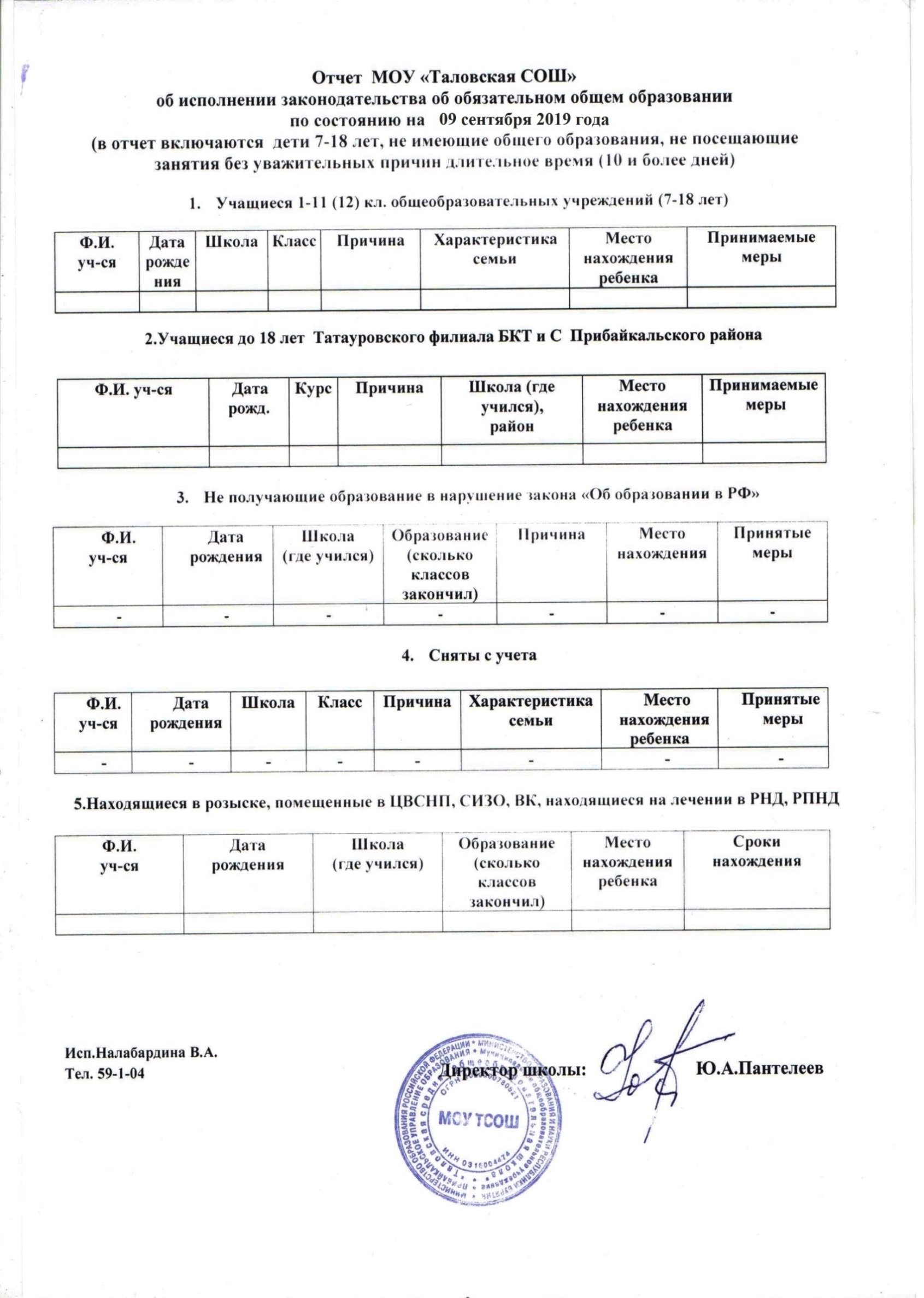 2019 – 2020 учебный год	                                       Фамилия, Имя, Отчество руководителяВид спортаПонедельникВторникСредаЧетвергПятницаСубботаСухорукова Нина ГеоргиевнаБаскетбол девушки           8-9 классы16.00 - 17.0016.00 - 17.00Даровских Светлана ВикторовнаБаскетбол девушки           5-6-7 классы17.00 – 18.0017.00 – 18.00Кислицин Денис СергеевичОФП1-4 классы15.00 – 16.3015.00 – 16.30ЗарифулинаАнастасияВикторовнаТуризм,спортивное ориентирование15.00 – 16.00Зарифулин Андрей ГумаровичДЮСШ  Волейбол девушки, юноши16.00 – 21.0016.00 – 21.0016.00 – 21.00СеменовСергей МихайловичДЮСШБокс18.00 – 20.1518.00 – 20.1516.00 – 18.00(Большой зал)Кислицин Денис СергеевичДЮСШБокс16.00 – 17.3016.00 – 17.3016.00 – 18.00(Большой зал)